               НОУ специализированная гимназия 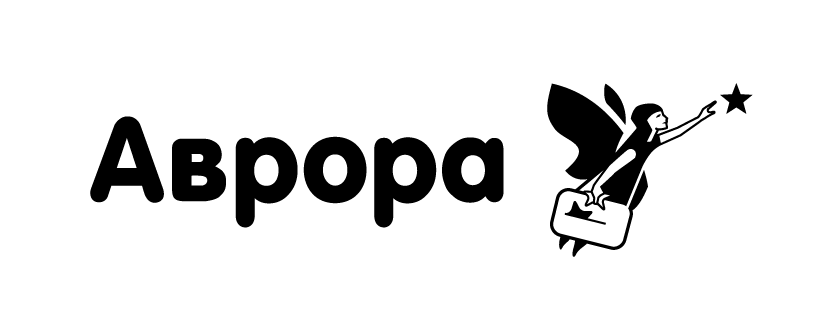              «Аврора»Рассмотрено: 							     Утверждено: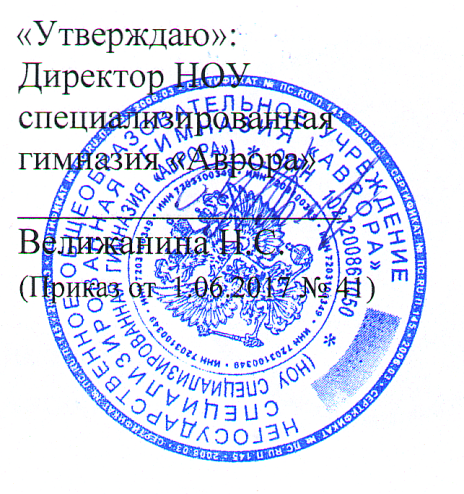 на заседании 	методического					     Директор НОУ: совета	НОУ специализированная                                                      НОУ специализирова гимназия «Аврора»	                                                                           гимназия «Аврора»Протокол от 28.08.2017 № 1Приказ от 31.08.2017 №2                                                                  ___________________                                                                                                              Велижанина Н.С.Рабочая программапо учебному предмету  «Изобразительное искусство»	                                     (5-7 класс)Составитель:учитель изобразительногоискусства Романова К.О.2017г.Пояснительная запискаРабочая программа «Изобразительное искусство. 5 – 7 классы» составлена в соответствии - с требованиями Федерального государственного образовательного стандарта основного общего образования, Концепции духовно-нравственного развития и воспитания личности гражданина России;- авторской программы Б.М. Неменского, «Изобразительное искусство. 5 – 9 классы».: прогр. /Сост. Б.М.    Неменский.- М.: Просвещение, 2011.Программа учитывает традиции российского художественного образования, современные инновационные методы. Смысловая и логическая последовательность программы обеспечивает целостность учебного процесса и преемственность этапов обучения.Программа рассчитана на 175 часов, 35 часа (1 час в неделю). - Основная цель школьного предмета «Изобразительное искусство» - развитие визуально-пространственного мышления учащихся как формы эмоционально-ценностного, эстетического освоения мира, как формы самовыражения и ориентации в художественном и нравственном пространстве культуры.Художественное развитие осуществляется в практической, деятельностной форме в процессе личностного художественного творчества.Основные формы учебной деятельности – практическое художественное творчество посредством овладения художественными материалами, зрительское восприятие произведений искусства и эстетическое наблюдение окружающего мира.Основные задачи предмета:- формирование опыта смыслового и эмоционально-ценностного восприятия визуального образа реальности и произведений искусства;- освоение художественной культуры как формы материального выражения в пространственных формах духовных ценностей;- формирование понимания эмоционального и ценностного  смысла визуально-пространственной формы;- развитие творческого опыта как формирование способности к самостоятельным действиям в ситуации неопределённости;- формирование активного, заинтересованного отношения к традициям культуры как к смысловой, эстетической и личностно-значимой ценности;- воспитание уважения к истории культуры своего Отечества, выраженной в её архитектуре, изобразительном искусстве, в национальных образах предметно-материальной и пространственной среды и понимании красоты человека;- развитие способности ориентироваться в мире современной художественной культуры;- овладение средствами художественного изображения как способом развития умения видеть реальный мир, как способностью к анализу и структурированию визуального образа на основе его эмоционально-нравственной оценки;- овладение основами культуры практической работы различными художественными материалами и инструментами для эстетической организации и оформления школьной, бытовой и производственной среды.Программа объединяет практические художественно-творческие задания, художественно-эстетическое восприятие произведений искусства и окружающей действительности в единую образовательную структуру, образуя условия для глубокого осознания и переживания каждой предложенной темы. Программа построена на принципах тематической целостности и последовательности развития курса, предполагает чёткость поставленных задач и вариативность их решения. Программа предусматривает чередование уроков индивидуального практического творчества учащихся и уроков коллективной творческой деятельности, диалогичность и сотворчество учителя и ученика.Содержание предмета построено по принципу углубленного изучения каждого вида искусства.Тема 5 класса – «Декоративно-прикладное искусство в жизни человека» - посвящена изучению группы декоративных искусств, в которых сильна связь с фольклором, с народными корнями искусства. Здесь в наибольшей степени раскрывается свойственный детству наивно-декоративный язык изображения, игровая атмосфера, присущая как народным формам, так и декоративным функциям искусства в современной жизни. При изучении темы данного года необходим акцент на местные художественные традиции и конкретные промыслы.Тема 6 и 7 классов – «Изобразительное искусство в жизни человека» - посвящена изучению собственно изобразительного искусства. У учащихся формируются основы грамотности художественного изображения (рисунок и живопись), понимание основ изобразительного языка. Изучая язык искусства, ребёнок сталкивается с его бесконечной изменчивостью в истории искусства. Изучая изменения языка искусства, изменения как будто бы внешние, он на самом деле проникает в сложные духовные процессы, происходящие в обществе и культуре.Искусство обостряет способность человека чувствовать, сопереживать, входить в чужие миры, учит живому ощущению жизни, даёт возможность проникнуть в иной человеческий опыт и этим преобразить жизнь собственную. Понимание искусства – это большая работа, требующая знаний и умений.Содержание тем по классам5 класс 6 класс7 классЛИЧНОСТНЫЕ, МЕТАПРЕДМЕТНЫЕ И ПРЕДМЕТНЫЕ РЕЗУЛЬТАТЫ ОСВОЕНИЯ УЧЕБНОГО ПРЕДМЕТА.Личностные результаты отражаются в индивидуальных качественных свойствах учащихся, которые они должны приобрести в процессе освоения учебного предмета:- воспитание российской гражданской идентичности: патриотизма, любви и уважения к Отечеству, чувства гордости за свою Родину, прошлое и настоящее многонационального народа России; осознание своей этнической принадлежности, знание культуры своего народа, своего края, основ культурного населения народов России и человечества; усвоение гуманистических, традиционных ценностей многонационального российского общества;- формирование ответственного отношения к учению, готовности и способности обучающихся к саморазвитию и самообразованию на основе мотивации к обучению и познанию;- формирование целостного мировоззрения, учитывающего культурное, языковое, духовное многообразие современного мира;- формирование осознанного, уважительного, доброжелательного отношения к другому человеку, его мнению, мировоззрению, культуре; готовности и способности вести диалог с другими людьми и достигать в нём взаимопонимания;- развитие морального сознания и компетентности в решении моральных проблем на основе личностного выбора, формирование нравственных чувств и нравственного поведения, осознанного и ответственного отношения к собственным поступкам;- формирование коммуникативной компетентности в общении и сотрудничестве со сверстниками, взрослыми в процессе образовательной, творческой деятельности;- осознание значения семьи в жизни человека и общества, принятие ценности семейной жизни, уважительное и заботливое отношение к членам своей семьи;- развитие эстетического сознания через освоение художественного наследия народов России и мира, творческой деятельности эстетического характера.Метапредметные результаты характеризуют уровень сформированности универсальных способностей учащихся, проявляющихся в познавательной и практической творческой деятельности:- умение самостоятельно определять цели своего обучения, ставить и формулировать для себя новые задачи в учёбе и познавательной деятельности, развивать мотивы и интересы своей познавательной деятельности;- умение самостоятельно планировать пути достижения целей, в том числе альтернативные, осознанно выбирать наиболее эффективные способы решения учебных и познавательных задач;\- умение соотносить свои действия с планируемыми результатами, осуществлять контроль своей деятельности в процессе достижения результата, определять способы действия в рамках предложенных условий и требований, корректировать свои действия в соответствии с изменяющейся ситуацией;- умение оценивать правильность выполнения учебной задачи, собственные возможности её  решения;- владение основами самоконтроля, самооценки, принятия решений и осуществления осознанного выбора в учебной и познавательной деятельности.Предметные результаты характеризуют опыт учащихся в художественно-творческой деятельности, который приобретается и закрепляется в процессе освоения учебного предмета:- формирование основ художественной культуры обучающихся как особого способа познания жизни и средства организации общения; развитие эстетического, эмоционально-ценностного видения окружающего мира; развитие наблюдательности, способности к сопереживанию, зрительной памяти, ассоциативного мышления, художественного вкуса и творческого воображения;- развитие визуально-пространственного мышления как формы эмоционально-ценностного освоения мира, самовыражения и ориентации в художественном и нравственном пространстве культуры;- освоение художественной культуры во всём многообразии её видов, жанров и стилей как материального выражения духовных ценностей, воплощённых в пространственных формах;- воспитание уважения к истории культуры своего Отечества, выраженной в архитектуре, изобразительном искусстве, в национальных образах предметно-материальной и пространственной среды, в понимании красоты человека;- приобретение опыта создания художественного опыта в разных видах и жанрах визуально-пространственных искусств: изобразительных (живопись, графика, скульптура), декоративно-прикладных, в архитектуре и дизайне; приобретение опыта работы над визуальным образом в синтетических искусствах (театр и кино);- приобретение опыта работы различными художественными материалами и в разных техниках в различных видах визуально-пространственных искусств;- осознание значения искусства и творчества в личной и культурной самоидентификации личности;- развитие индивидуальных творческих способностей обучающихся, формирование устойчивого интереса к творческой деятельности.ПЛАНИРУЕМЫЕ РЕЗУЛЬТАТЫ.5 класс должны знать:- истоки и специфику образного языка декоративно-прикладного искусства;- особенности уникального крестьянского искусства (традиционность, связь с природой, коллективное начало, масштаб космического в образном строе рукотворных вещей, множественность вариантов – варьирование традиционных образов, мотивов, сюжетов);- семантическое значение традиционных образов, мотивов (древо жизни, конь, птица, солярные знаки);- несколько народных художественных промыслов России;Учащиеся должны уметь:- пользоваться приёмами традиционного письма при выполнении практических заданий (Гжель, Хохлома, Городец,  Полохов-Майдан,  Жостово  и др.)- различать по стилистическим особенностям декоративное искусство разных народов и времён (например, Древнего Египта, Древней Греции, Китая, Средневековой Европы, Западной Европы 17 века);- различать по материалу, технике исполнения современные виды декоративно-прикладного искусства (художественное стекло, керамика, ковка, литьё, гобелен, батик и т.д.);- выявлять в произведениях декоративно-прикладного искусства (народного, классического, современного) связь конструктивных, декоративных, изобразительных элементов, а так же видеть единство материала, формы и декора.- умело пользоваться языком декоративно-прикладного искусства, принципами декоративного обобщения;- уметь передавать единство формы и декора (на доступном для данного возраста уровне);- умело выстраивать декоративные, орнаментальные композиции в традициях народного искусства на основе ритмического повтора изобразительных или геометрических элементов;- создавать художественно-декоративные объекты предметной среды, объединённые единой стилистикой (предметы быта, мебель, одежда, детали интерьера определённой эпохи);- владеть практическими навыками выразительного использования фактуры, цвета, формы, объёма, пространства в процессе создания в конкретном материале плоскостных или объёмных декоративных композиций.6 класс должны знать:- о месте и назначении изобразительных искусств в культуре: в жизни общества и жизни человека;- о существовании изобразительного искусства во все времена; должны иметь представление о многообразии образных языков и особенностях видения мира в разные эпохи;- о взаимосвязи реальной действительности и ее художественного изображения в искусстве, ее претворении в художественный образ;- основные виды и жанры изобразительных искусств; иметь представление об основных этапах развития портрета, пейзажа и натюрморта;- ряд выдающихся художников и произведений искусства в жанрах портрета, пейзажа и     натюрморта в мировом отечественном искусстве;- особенности творчества и значение русских художников-портретистов, мастеров портрета и натюрморта;- основные средства художественной выразительности в изобразительном искусстве;- о ритмической организации изображения и богатстве выразительных возможностей;- о разных художественных материалах, художественных техниках и их значение в создании художественного образа.Учащиеся должны уметь:- пользоваться красками, несколькими графическими материалами, обладать первичными навыками лепки, уметь использовать коллажные техники;- видеть конструктивную форму предмета, владеть первичными навыками плоского и объемного изображений предмета и группы предметов; знать общие правила построения головы человека; уметь пользоваться начальными правилами линейной и воздушной перспективы;- видеть и использовать в качестве средств выразительности соотношение пропорций, характер освещения, цветовые отношения при изображении с натуры, по представлению и по памяти;- создавать творческие композиции в разных материалах с натуры, по памяти и по воображению;- активно воспринимать произведения искусства и аргументировано анализировать разные уровни своего восприятия, понимать изобразительные метафоры и видеть целостную картину мира, присущую произведению искусства.7 класс должны знать:- о жанровой системе в изобразительном искусстве и ее значении для анализа развития искусства и понимания изменений •видения мира, а следовательно, и способов его изображения;- о роли и истории тематической картины в изобразительном искусстве и ее жанровых видах (бытовом и историческом жанрах, мифологической и библейской темах в искусстве);- о процессе работы художника над картиной, о смысле каждого этапа этой работы, о роли эскизов и этюдов;- о композиции как целостности и образном строе произведения, о композиционном построении произведения, о роли формата, о выразительном значении размера произведения, о соотношении целого и детали, о значении каждого фрагмента и его метафорическом смысле;- о поэтической красоте повседневности, раскрываемой в творчестве художников; о роли искусства в утверждении значительности каждого момента жизни человека, понимании и ощущении человеком своего бытия и красоты мира;- о роли искусства в создании памятников в честь больших исторических событий; о влиянии образа, созданного художником, на понимание событий истории;- о роли художественных образов изобразительного искусства в понимании вечных тем жизни, в создании культурного контекста между поколениями, между людьми;- о роли художественной иллюстрации;- о поэтическом (метафорическом) претворении реальности во всех жанрах изобразительного искусства; о разнице сюжета и содержания в картине; о роли конструктивного, изобразительного и декоративного начал в живописи, графике и скульптуре;- наиболее значимый ряд великих произведений изобразительного искусства на исторические и библейские темы в европейском и отечественном искусстве; понимать особую культуростроительную роль русской тематической картины XIX—XXстолетий.Учащиеся должны иметь представление:- об историческом художественном процессе, о содержательных изменениях картины мира и способах ее выражения, о существовании стилей и направлений в искусстве, о роли творческой индивидуальности художника;- о сложном, противоречивом и насыщенном художественными событиями пути российского и мирового изобразительного искусства в XX веке.В процессе практической работы учащиеся должны:- получить первичные навыки изображения пропорций и движений фигуры человека с натуры и по представлению;- научиться владеть материалами живописи, графики и лепки на доступном возрасту уровне;- развивать навыки наблюдательности, способность образно го видения окружающей ежедневной жизни,  формирующие чу кость и активность восприятия реальности;- получить творческий опыт в построении тематических композиций, предполагающий сбор художественно-познавательного материала, формирование авторской позиции. По выбранной теме и поиски способа ее выражений;- получить навыки соотнесения собственных переживаний с контекстами художественной культуры.Учебно-методическое обеспечение.Данные программы обеспечены учебно-методическими комплектами для каждого класса общеобразовательных учреждений. В комплекты входят следующие издания под редакцией Б.М. Неменского.Учебники:Горяева Н.А., О.В. Островская «Изобразительное искусство. Декоративно-прикладное искусство в жизни человека. 5 класс» под редакцией Б.М. Неменского. – М.: Просвещение, 2006.НеменскаяЛ.А. «Изобразительное искусство. Искусство в жизни человека. 6 класс» под редакцией Неменского Б.М. – М.: Просвещение, 2006.Питерских А.С. «Изобразительное искусство в театре, кино и телевидении. 9 класс» под редакцией Неменского Б.М. – М.: Просвещение, 2007.Пособия для учителей:Горяева Н.А. «Изобразительное искусство. Декоративно-прикладное искусство. Методическое пособие. 5 класс» под редакцией Б.М. Неменского. – М.: Просвещение, 2006.Горяева Н.А. «Изобразительное искусство. Искусство в жизни человека. Методическое пособие. 6 класс» под редакцией Б.М. Неменского. – М.: Просвещение, 2006.Гуров Г.Е., ПитерскихА.С. «Изобразительное искусство. Дизайн и архитектура в жизни человека. Методические пособие. 7-8 классы» под редакцией Б.Н. Неменского. – М.: Просвещение, 2006.	5 класс	Тематическое  планирование по изобразительному искусству, 35 часов6 классТематическое  планирование по изобразительному искусству, 35 часовМатериально- техническое обеспечение кабинета ИЗОРаздел учебного курсаКоличество часовТекущий и промежуточный контроль. Формы контроляРаздел 1. Древние корни народного искусства 8Раздел 2.  Связь времён в народном искусстве 8Раздел 3. Декор – человек, общество, время12Раздел 4. Декоративное искусство в современном мире 7Раздел учебного курсаКоличество часовТекущий и промежуточный контроль. Формы контроляРаздел 1. Виды изобразительного искусства и основы образного языка 8Раздел 2.  Мир наших вещей. Натюрморт8Раздел 3. Вглядываясь в человека. Портрет12Раздел 4.Человек и пространство в изобразительном искусстве 7Раздел учебного курсаКоличество часовТекущий и промежуточный контроль. Формы контроляРаздел 1. Изображение фигуры человека и образ человека9Раздел 2.  Поэзия повседневности7Раздел 3.  Великие темы жизни10Раздел 4. Реальность жизни и художественный образ9№ урокаДата проведенияДата проведенияКол-во часовТема урокаОсновные вопросы, понятияПланируемые результатыПланируемые результатыПланируемые результатыПримечание№ урокапланфактКол-во часовТема урокаОсновные вопросы, понятияПредметныеЛичностныеМетапредметныеПримечание«Древние корни народного искусства» - 9«Древние корни народного искусства» - 9«Древние корни народного искусства» - 9«Древние корни народного искусства» - 9«Древние корни народного искусства» - 9«Древние корни народного искусства» - 9«Древние корни народного искусства» - 9«Древние корни народного искусства» - 9«Древние корни народного искусства» - 9«Древние корни народного искусства» - 911Древние образы в народном искусстве.Объяснятьглубинные смыслы основных знаков-символов традиционного крестьянского уклада жизни, отмечать их лаконично выразительную красоту.Сравнивать, сопоставлять, анализировать декоративные решения традиционных образов в орнаментах народной вышивки, резьбе и росписи по дереву, видеть многообразие варьирования трактовок.Создаватьвыразительные декоративно-образные изображения на основе традиционных образов.определять принадлежность на основе выделения существенных признаков предметов ДПИ.доброжелательностьи эмоционально-нравственная отзывчивость.- аргументировать свою позицию;- выбирать действие в соответствии с поставленной задачей.21Убранство русской избы.Понимать и объяснять целостность образного строя традиционного крестьянского жилища, выраженного в его трехчастной структуре и декоре. Раскрывать символическое значение, содержательный смысл знаков-образов в декоративном убранстве избы.Находить общее и различное в образном строе традиционного жилища разных регионов России.Создавать эскизы декоративного убранства избы. Осваивать принципы декоративного обобщения в изображении.рассуждать о характерных признаках народного жилища.ценностное отношение к культуре своего края.- задавать вопросы, формулировать свои затруднения;              - выбирать действия в соответствии с поставленной задачей и условиями ее реализации.3-42Внутренний мир русской избы.Осознать и объяснять мудрость устройства традиционной жилой среды. Сравнивать, сопоставлять интерьер крестьянских жилищ. Находить в них черты национального своеобразия. Создавать цветовую композицию внутреннего пространства избы. Сравнивать, находить общее и особенное в конструкции, декоре традиционных предметов крестьянского быта и труда. Рассуждать о связи произведений крестьянского искусства с природой. Понимать, что декор не только украшение, но и носитель жизненно важных смыслов.узнавать и называть объекты внутреннего пространства крестьянского дома.самооценка на основе критериев успешной деятельности.- оказывать взаимопомощь в сотрудничестве;         - преобразовывать познавательную задачу в практическую.51Конструкция и декор предметов народного быта.Осознать и объяснять мудрость устройства традиционной жилой среды. Сравнивать, сопоставлять интерьер крестьянских жилищ.Находить в них черты национального своеобразия.Создавать цветовую композицию внутреннего пространства избы. Сравнивать, находить общее и особенное в конструкции, декоре традиционных предметов крестьянского быта и труда. Рассуждать о связи произведений крестьянского искусства с природой. Понимать, что декор не только украшение, но и носитель жизненно важных смыслов.использовать общие приемы задач.ценностное отношение к природному миру.- формировать собственную позицию;- применять установленные правила в решении задачи.61Русская народная вышивка.Анализировать и понимать особенности образного языка народной вышивки, разнообразие трактовок традиционных образов.Создавать самостоятельные варианты орнаментального построения вышивки с опорой на народную традицию.Выделять величиной, контуром рисунка, цветом, декором главный мотив (птицы, коня, всадника, матери-земли, древа жизни), дополняя его орнаментальными поясами.Использовать традиционные по вышивке сочетания цветов. Осваивать навыки декоративного обобщения.Оценивать собственную художественную деятельность и деятельность своих сверстников с точки зрения выразительности декоративной формы.выделять и обобщенно фиксировать группы существенных признаков объектов.уважительное отношение к иному мнению.- задавать вопросы, обращаться за помощью к одноклассникам и учителю.- составлять план последовательности действий.71Народный праздничный костюм.Понимать и анализировать образный строй народного костюма, давать ему эстетическую оценку.Соотносить особенности декора женского праздничного костюма с мировосприятием и мировоззрением предков. Объяснять общее и особенное в образах народной праздничной одежды разных регионов на примере Белгородской области. Осознать значение традиционной русской одежды как бесценного достояния культуры народов.Создавать эскизы народного праздничного костюма и его отдельных элементов, выражать в форме, в цветовом решении черты национального своеобразия.использовать знаково-символические средства для решения задачи.уважительное отношение к труду и культуре своего народа.- ставить вопросы по данной проблеме;      - определять последовательность действий.8-92Народные праздничные обряды.Характеризовать праздник как важное событие, как синтез всех видов творчества. Участвовать в художественной жизни класса, школы. Создать атмосферу живого общения и красоты. Разыгрывать народные песни, игровые сюжеты, участвовать в народных действах. Проявлять себя в роли знатоков искусства, экспертов, народных мастеров. Находить общие черты в разных произведениях народного (крестьянского) прикладного искусства. Отмечать в них единство конструктивное, декоративной и изобразительной деятельности.Понимать и объяснять ценность уникального крестьянского искусства как живой традиции.формирование основ художественной культуры, как способа познания жизни.уважительное отношение к труду и культуре своего народа.- осуществлять поиск и выделение необходимой информации.«Связь времён в народном искусстве» - 8«Связь времён в народном искусстве» - 8«Связь времён в народном искусстве» - 8«Связь времён в народном искусстве» - 8«Связь времён в народном искусстве» - 8«Связь времён в народном искусстве» - 8«Связь времён в народном искусстве» - 8«Связь времён в народном искусстве» - 8«Связь времён в народном искусстве» - 8«Связь времён в народном искусстве» - 810Древние образы в современных народных игрушкахРазмышлять, рассуждать об истоках возникновения современной народной игрушки.Сравнивать, оценивать форму, декор игрушек, принадлежащихразличным художественным промыслам. Распознавать и называть игрушки ведущих народных художественных промыслов, в том числе и старооскольскую глиняную игрушку.Осуществлять собственный художественный замысел, связанный с созданием выразительной формы игрушки и украшением ее декоративной росписью в традиции одного из промыслов. Овладевать приемами создания выразительной формы в опоре на народные традиции старооскольской игрушки. Осваивать характерные для того или иного промысла основные элементы народного орнамента и особенности цветового строя.- осуществлять поиск и выделение необходимой информации для достижения цели;          - оценивать результат деятельности;                 - грамотно  использовать  специфические термины.ценностное отношение к труду и культуре своего народа.- задавать вопросы;   - вести устный диалог осуществлять поиск и выделение необходимой информации;              - составлять план работы по достижению планируемого результата.11Искусство Гжели.Эмоционально воспринимать, выражать свое отношение, давать эстетическую оценку произведениям гжельской керамики. Сравнивать благозвучное сочетание синего и белого в природе и в произведениях Гжели.Осознавать нерасторжимую связь конструктивных, декоративных и изобразительных элементов, единство формы и декора в изделиях гжельских мастеров.Осваивать приемы гжельского кистевого мазка - «мазка с тенями».Создавать композицию росписи в процессе практической творческой работы.выделять и обобщенно фиксировать группы существенных признаков объектов.уважительное отношение к народным традициям.- задавать вопросы, обращаться за помощью к одноклассникам и учителю;                    - осуществление осознанного выбора в учебной и познавательной деятельности.121Городецкая роспись.Эмоционально воспринимать, выражать свое отношение, эстетически оценивать произведения городецкого промысла. Определять характерные особенности произведений городецкого промысла. Осваивать основные приемы кистевой росписи Городца, овладевать декоративными навыками.Создавать композицию росписи в традиции Городца.выделять и обобщенно фиксировать группы существенных признаков объектов.уважительное отношение к народным традициям.- задавать вопросы, обращаться за помощью к одноклассникам и учителю, составлять план последовательности действий.131Хохлома.Эмоционально воспринимать, выражать свое отношение, эстетически оценивать произведения Хохломы. Иметь представление о видах хохломской росписи («травка», роспись «под фон», «кудрина»), различать их. Создавать композицию травной росписи в единстве с формой, используя основные элементы травного узора.сравнивать различные элементы на основе зрительного ряда.ценностное отношение к природному миру.- задавать вопросы, необходимые для организации собственной деятельности и  применять установленные правила в решении творческой задачи.141Жостово. Роспись по металлу.Эмоционально воспринимать, выражать свое отношение, эстетически оценивать произведения жостовского промысла. Соотносить многоцветье цветочной росписи на подносах с красотой цветущих лугов. Осознавать единство формы и декора в изделиях мастеров. Осваивать основные приемы жостовского письма. Создавать фрагмент жостовской росписи в живописной импровизационной манере в процессе выполнения творческой работы.выбирать наиболее эффективные способы для решения художественной задачи.уважительное отношение к труду и культуре своего народа.- формулировать вопросы по данной проблеме;- определять последовательность действий.151Щепа. Роспись по лубу и дереву. Тиснение и резьба по бересте.Эмоционально воспринимать, выражать свое отношение, эстетически оценивать произведения народного творчества из бересты: короба, хлебницы, туеса.создавать композицию росписи, осваивать основные приемы росписи.уважительное отношение к труду и культуре своего народа.- умение оценивать правильность выполнения учебной задачи.16-172Роль народных художественных промыслов в современной жизни.Эмоционально воспринимать, выражать свое отношение, давать эстетическую оценку произведениям борисовской керамики. Сравнивать сочетание теплых тонов керамики с традиционными цветами гончарных промыслов России. Осознавать взаимосвязь конструктивных, декоративных и изобразительных элементов, единство формы и декора в изделиях борисовских мастеров. Создавать орнаментальную композицию с использованием древнейших знаков-символов, используемых в декоре гончарных изделий России.обобщенно фиксировать группы существенных признаков объектов.уважительное отношение к народным традиции ям и мастеров своего края.- задавать вопросы, обращаться за помощью к одноклассникам и учителю;- организовывать учебное сотрудничество и совместную деятельность с учителем и сверстниками.«Декор-человек, общество, время» -10«Декор-человек, общество, время» -10«Декор-человек, общество, время» -10«Декор-человек, общество, время» -10«Декор-человек, общество, время» -10«Декор-человек, общество, время» -10«Декор-человек, общество, время» -10«Декор-человек, общество, время» -10«Декор-человек, общество, время» -10«Декор-человек, общество, время» -1018-191Зачем людям украшения.Характеризовать смысл декора не только как украшения, но прежде всего как социального знака, определяющего роль хозяина вещи (носителя, пользователя). Выявлять и объяснять, в чем заключается связь содержания с формой его воплощения в произведениях декоративно-прикладного искусства. Участвовать в диалоге о том, зачем людям украшения, что значит украсить вещь.выделять и обобщенно фиксировать группы существенных признаков объектов.уважительное отношение к иному мнению.- задавать вопросы, обращаться за помощью к одноклассникам и учителю, составлять план последовательности действий.20-212Роль декоративного искусства в жизни древнего общества.Эмоционально воспринимать, различать по характерным признакам произведения декоративно-прикладного искусства древнего Египта, давать им эстетическую оценку. Выявлять в произведениях декоративно-прикладного искусства связь конструктивных, декоративных и изобразительных элементов, а также единство материалов, формы и декора.Вести поисковую работу (подбор познавательного зрительного материала) по декоративно-прикладному искусству Древнего Египта. Создавать эскизы украшений (браслет, ожерелье) по мотивам декоративно-прикладного искусства Древнего Египта. Овладевать навыками декоративного обобщения в процесс е выполнения практической творческой работы.осуществлять поиск и выделение необходимой информации.уважительное отношение к труду и культуре своего народа.формировать собственное мнение по отношению к предметам ДПИ22-232Одежда говорит о человеке.Высказываться о многообразии форм и декора в одежде народов Древней Греции, Древнего Рима и Китая и у людей разных сословий. Соотносить образный строй одежды с положением ее владельца в обществе. Участвовать в индивидуальной и коллективной формах деятельности, связанной с созданием творческой работы. Передавать в творческой работе цветом, формой, пластикой линий стилевое единство декоративного решения интерьера, предметов быта и одежды людей.выделять и обобщенно фиксировать группы существенных признаков объектов.уважительное отношение к иному мнению.- задавать вопросы, обращаться за помощью к одноклассникам и учителю;- составлять план последовательности действий.24-242О чем рассказывают нам гербы и эмблемы.Понимать смысловое значение изобразительно-декоративных элементов в гербе родного города и городов области. Определять, называть символические элементы герба и использовать их при создании герба. Находить в рассматриваемых гербах связь конструктивного, декоративного и изобразительного элементов. Создавать декоративную композицию герба, в соответствии с традициями цветового и символического изображения гербов.выделять и обобщенно фиксировать группы существенных признаков объектов.доброжелательность и эмоционально-нравственная отзывчивость.- задавать вопросы, проявлять активность в коллективной деятельности;- составлять план последовательности действий.26-272Роль декоративного искусства в жизни человека и общества.Участвовать в итоговой игре-викторине с активным привлечением экспозиций музея, в творческих заданиях по обобщению изучаемого материала.Распознавать и систематизировать зрительный материал по декоративно-прикладному искусству и систематизировать его по социально-стилевым признакам. Соотносить костюм, его образный строй с владельцем. Размышлять и вести диалог об особенностях художественного языка классического декоративно-прикладного искусства и его отличии от искусства народного (крестьянского).Использовать в речи новые художественные термины.осуществлять поиск и выделение необходимой информации.ценностное отношение к труду и культуре своего народа.- формировать собственное мнение, адекватно реагировать на замечания.«Декоративное искусство в современном мире» - 8«Декоративное искусство в современном мире» - 8«Декоративное искусство в современном мире» - 8«Декоративное искусство в современном мире» - 8«Декоративное искусство в современном мире» - 8«Декоративное искусство в современном мире» - 8«Декоративное искусство в современном мире» - 8«Декоративное искусство в современном мире» - 8«Декоративное искусство в современном мире» - 8«Декоративное искусство в современном мире» - 828-292Современное выставочное искусство.Ориентироваться в широком разнообразии современного декоративно-прикладного искусства, различать по материалам, технике исполнения художественное стекло, керамику, ковку, литье, гобелен и т. д. Выявлять и называть характерные особенности современного декоративно-прикладного искусства. Находить и определять в произведениях декоративно-прикладного искусства связь конструктивного, декоративного и изобразительного видов деятельности, а также неразрывное единство материала, формы и декора. Использовать в речи новые термины, связанные с декоративно-прикладным искусством. Объяснять отличия современного декоративно-прикладного искусства от традиционного народного искусства.узнавать, называть, определять основные характерные черты современного декоративно - прикладного искусства;целостный взгляд на мир в единстве и разнообразии современных художественных произведений; эстетические потребности.- обсуждать и анализировать работы художников с точки зрения пластического языка материала при создании художественного образа;- преобразовать познавательную задачу в практическую.30-312Ты сам – мастер.Витраж.Разрабатывать, создавать эскизы коллективных· панно, витражей, коллажей, декоративных украшений интерьеров школы. Пользоваться языком декоративно-прикладного искусства, принципами декоративного обобщения в процессе выполнения практической творческой работы. Владеть практическими навыками выразительного использования формы, объема, цвета, фактуры и других средств.  Собирать отдельно выполненные детали в более крупные блоки, т. е. вести работу по принципу «от простогок сложному».узнавать, называть, определять основные характерные черты современного декоративно - прикладного искусства;целостный взгляд на мир в единстве и разнообразии современных художественных произведений; эстетические потребности.- обсуждать и анализировать работы художников с точки зрения пластического языка материала при создании художественного образа;- преобразовать познавательную задачу в практическую.32-332Ты сам – мастер.Мозаичное панно.Разрабатывать, создавать эскизы коллективных· панно, витражей, коллажей, декоративных украшений интерьеров школы. Пользоваться языком декоративно-прикладного искусства, принципами в процессе выполнения практической творческой работы. Владеть практическими навыками выразительного использования формы, объема, цвета, фактуры и других средств в процессе создания плоскостных или объемных декоративных композиций. Собирать отдельно выполненные детали в более крупные блоки, т. е. вести работу по принципу «от простогок сложному». Участвовать в подготовке итоговой выставки творческих работ.ориентироваться в разнообразии способов решения задачи.уважительное отношение к иному мнению.- оказывать взаимопомощь в сотрудничестве,-применять установленные правила в решении задачи.34-352Ты сам – мастер.Создание декоративной композиции «Здравствуй, лето!».Разрабатывать, создавать эскизы панно, коллажей, декоративных украшений интерьеров школы. Пользоваться принципами декоративного обобщения в процессе выполнения практической творческой работы.Владеть практическими навыками выразительного использования формы, объема, цвета, фактуры и других средств Собирать отдельно выполненные детали в более крупные блоки, т. е. вести работу по принципу «от простого к сложному». Участвовать в подготовке итоговой выставки творческих работ.ориентироваться в разнообразии способов решения задачи.эстетические чувства- формулировать затруднения, обращаться за помощью к одноклассникам и учителю;- предвидеть возможности получения конкретного результата.№ урокаДата проведенияДата проведенияКол-во часовТема урокаОсновные вопросы, понятияПланируемые результатыПланируемые результатыПланируемые результатыПримечание№ урокапланфактКол-во часовТема урокаОсновные вопросы, понятияПредметныеЛичностныеМетапредметныеПримечание«Древние корни народного искусства» - 9«Древние корни народного искусства» - 9«Древние корни народного искусства» - 9«Древние корни народного искусства» - 9«Древние корни народного искусства» - 9«Древние корни народного искусства» - 9«Древние корни народного искусства» - 9«Древние корни народного искусства» - 9«Древние корни народного искусства» - 9«Древние корни народного искусства» - 911Изобразительное искусство. Семья пространственных искусств.Знать видыпространственных и изобразительных искусств; различные художественные материалы и их значение в создании художественного образа. Уметь определять, к какому виду и жанру относится рассматриваемое произведение. Объяснять, роль ИЗОв жизни, вести диалог на заданную тему.классифицировать по заданным основаниям, сравнивать объекты по заданным критериям;-подразделять пространственные искусства на две группы и сравнивать их по заданным критериям, познакомиться с художественными материалами и их выразительными возможностями Осознать вои интересы , формировать навыки сотрудничества со взрослым и сверстниками определять цель , проблему в учебной деятельности , излагать свое мнение в диоглоге21Рисунок- основа изобразительного творчестваЗнать виды графики, графические художественные материалы и их значение в создании художественного образа. Уметь использовать выразительные возможности графических материалов при работе с натуры (карандаш, фломастер). Приобретать представления о рисунке как виде художественного творчества. Овладевать навыками рисунка с натуры. Учиться сравнивать, обобщать пространственные формы. Овладение навыками работы графическими материалами. Иметь представление о различныххудожественных материалах. Приобретать навыки работы различными материалами. Развивать композиционные навыки.классифицировать по заданным основам, самостоятельно сравнивать объекты, определять виды рисунка, графические материалы осознавать свои интересы , осваивать  новые социальные роли, понимать значение знаний человека Выдвигать версии, работать по плану, сверять с целью, планировать действия в учебной ситуации, излагать свое мнение в диалоге, корректировать свое мнение, организовывать рабату в группе31Линия и ее выразительные   возможности.Знать основы языка изобразительного искусства: ритм. Понимать значение ритма и характера линий в создании художественного образа. Уметь использовать язык графики (характер и ритм линий), выразительные   возможности  материала (карандаш, уголь) в собственной художественной деятельности с натуры.Находить решение поставленных ученых задач, различать свойства линии, виды и характер, ритм, условность и образность линейного изображенияосознавать свои интересы , свои эмоции , понимать эмоции других людейОпределять цель, проблему в учебной и практической деятельности анализировать работу товарищей, корректировать свое мнение, излагать свое мнение в диалоге, аргументировать его, оценивать свое достижения на уроке.41Пятно как средство выражения. Ритм пятенЗнать основы языка изобразительного искусства: тон, выразительные возможности тона и ритма в изобразительном искусстве. Уметь использовать выразительные средства графики (тон, линия, ритм, пятно) в собственной художественно-творческой деятельности; активно воспринимать произведения станковой графики.Классифицировать по заданным основаниям, сравнивать по заданным критериямОсознавать свои интересы, иметь мотивацию к учебной деятельностиОпределять цель, проблему в учебной деятельности, излагать свое мнение в диалоге, делать выводы51Цвет. Основы цветоведения. Знать основные характеристики и свойства цвета. Уметь выполнять цветовые растяжки по заданному свойству, владеть навыками механического смешения цветов.Классифицировать по заданным основаниям, изучать свойства цвета создавать рисунок в одном цвете разными оттенками Осознавать свои интересы Определять цель, проблему в учебной деятельности, излагать свое мнение в диалоге, обмениваться мнениями, принимать самостоятельные решения 61Цвет   в произведениях живописи.Понимать значение слова «колорит» и его роль в создании художественного образа. Уметь: владеть навыками механического смешения цветов; передавать эмоциональное состояние средствами живописи; активно воспринимать произведения станковой живописи.Самостоятельно классифицировать группы цветов, сравнивать цветовые оттенки по заданным критериям, понимать суть цветовых отношенийИметь мотивацию к учебной деятельности, быть готовым к сотрудничеству в разных учебных ситуациях Определять цель, сравнивать проблему в учебной деятельности, излагать свое мнение в диалоге адекватно принимать и сохранять учебную задачу, работать в группе, обмениваться мнениями, понимать позицию партнера, получать  эстетическое наслаждение от произведения искусства 71Объемные   изображения в скульптуре.Знать определение термина «анималистический жанр», выразительные средства и материалы скульптуры. Уметь использовать выразительные возможности пластического материала в самостоятельной работе.Изучать выразительные возможности объемного изображения, научить классифицировать по заданным основаниям, пользоваться художественными материалами и инструментами, организовывать рабочие место Понимать значение знаний для человека, стремиться к приобретению новых знаний, приобретать мотивацию процесса становления художественно-творческих навыков, учится критически оценивать свою деятельность Научить определять цель, проблему в учебной деятельности, самостоятельно различать художественные материалы и искать способы работы с ними, понимать учебную задачу урока, отвечать на вопросы, задавать вопросы для уточнения учебной деятельности, осознанно использовать речевые средства в соответствии с учебной ситуацией 81Основы языка изображения (обобщение темы)Знать:  виды пластических и изобразительных искусств, виды графики; основы изобразительной грамоты (ритм, цвет, тон, композиция); средства выразительности графики, скульптуры, живописи; имена и произведения выдающихся художников, творчество которых рассматривалось на уроках четверти. Уметь воспринимать и анализировать знакомые произведения  искусства.Классифицировать по заданным основаниям, составлять произвольные речевое выказывание в устной форме,  использовать различные выразительные возможности линии, условность и образность линейного изображения, использовать в работе и анализировать цветовые отношения, понимать и пользоваться  выразительными возможностями объемного изображения. Понимать значение знаний для человека, осознавать  свои интересы и цели, идти на различные уступки в различных учебных ситуациях,  преодолевать конфликты, договариваться между собой, осознавать  целостность мира и разнообразие взглядов Адекватно выражать и контролировать свои эмоции, различать художественные средства и их возможности, излагать свое мнение в диалоге, строить понятные для партнера по коммуникации речевые высказывания, оценивать сою работу, осознавать правела контроля Мир наших вещей. Натюрморт (8 часов)Мир наших вещей. Натюрморт (8 часов)Мир наших вещей. Натюрморт (8 часов)Мир наших вещей. Натюрморт (8 часов)Мир наших вещей. Натюрморт (8 часов)Мир наших вещей. Натюрморт (8 часов)Мир наших вещей. Натюрморт (8 часов)Мир наших вещей. Натюрморт (8 часов)Мир наших вещей. Натюрморт (8 часов)Мир наших вещей. Натюрморт (8 часов)91Реальность и фантазия в творчестве художника.Рассуждать о роли воображения и фантазии в художественном творчестве и в жизни человека.Характеризовать смысл художественного образа реальности, переживаемой человеком, как выражение значимых для него ценностей и идеалов.Понимать взаимосвязь реальной действительности и ее художественного изображения в искусстве.Понимать условности правдоподобие в изобразительном искусстве, реальность и фантазии в творчестве художника, составлять речевые высказывания по алфавиту, использовать знания о выразительных возможностях живописи, колорите, композиции, цветовых отношениях, понимать особенности творчества русских художниковПроявлять интерес к поставленной задаче, сознавать свои эмоции , многообразие взглядовОпределять цель и проблему в учебной деятельности, принимать учебную задачу, излагать свое мнение, выдвигать контраргументы в дискуссии, делать выводы, различать художественные средства и их возможности, планировать деятельность в учебной ситуации, работать по плану, сверяться с целью, аргументировано оценивать свою работу, строить понятные для партнера по коммуникации речевые высказывания101Изображение предметного мира – натюрморт.Знать определение термина «натюрморт», выдающихся художников и их произведения в жанре натюрморта. Уметь активно воспринимать произведения   искусства   натюрмортного жанра; творчески работать, используя выразительные возможности графических материалов (карандаш, мелки) и язык изобразительного искусства (ритм, пятно, композиция).Устанавливать аналоги, создавать модели объектов, сравнивать объекты по заданным критериям, строить логические обоснованные рассуждения, познакомить с жанрами натюрморта, его место в истории искусства, узнать имена выдающихся художников, работающих в жанре натюрморт, получить навыки  составления композиции натюрмортаПроявить интерес к поставленной задаче, иметь мотивацию к учебной деятельностиНаучить определять цель и проблему в учебной деятельности, принимать учебную задачу, излагать свое мнение, выдвигать  контраргументы в дискуссии, делать вываоды, различат художественные средства и их возможности, планировать деятельность в учебной ситуации, определять способы достижения цели, аргументировано  оценивать свою работу, корректировать свое мнение111Понятие формы, Многообразие форм  окружающего  мира.Иметь представление о многообразии и выразительности форм.Характеризовать понятие простой и сложной пространственной формы.Изображать сложную форму предмета как соотношение простых геометрических фигур, соблюдая их пропорции.Видеть внутреннюю структуру предмета, его конструкцию, организовывать рабочее место, работать определенными материалами и инструментами, конструировать из проявлять интерес бумаги, понимать линейные, плоскостные, и объемные формы, различать конструкцию предметов в соотношении простых геометрических телПроявлять интерес к изучению нового материала, стремится к достижению поставленной целиПроявлять интерес к изучению нового материала и поставленной задаче, соблюдать нормы коллективного общения, планироват деятельность в учебной ситуации, определять способы достижения цели, наблюдать окружающие предметы, использовать ассоциативные качества мышления, выдумку, неординарные образы мышления, работать в группе, корректировать свою деятельность121Изображение объёма на плоскости и линейная перспектива.Знать правила объемного изображения геометрических тел с натуры; основы композиции на плоскости. Уметь применять полученные знания в практической работе с натуры.Ознакомится с перспективой, научится различать фронтальную и угловую перспективу, освоить правела линейной перспективы, строить в перспективе предметы, выполнить рисунок карандашом, сравнивать объекты по заданным критериям, решать учебные задачи, анализировать и обобщать, определять понятияПроявлять интерес к изучению нового материала, стремится к достижению поставленной целиВоспитывать мотивацию к учебной деятельности, развивать психологические познавательные процессы , развивать воображение, фантазию, навыки художественно-творческой деятельности, способности творческого самовыражения, использовать различные художественные языки и средства, развивать навыки овладения техникой рисования131Освещение.   Свет и тень.Знать правила объемного изображения геометрических тел с натуры; основы композиции на плоскости. Уметь применять полученные знания в практической работе с натуры.Знать основы изобразительной грамоты: светотень. Уметь видеть и использовать в качестве средства выражения характер освещения при изображении с натуры.Характеризовать освещение как важнейшее выразительное средство изобразительного искусства, как средство построения объёма предметов и глубины пространства.Принимать активное участие в обсуждении нового материала, определять понятия свет, блик, рефлекс, сравнивать объекты по заданным критериям,  устанавливать причины выявления объема предмета, анализировать работы великих художников, использовавших выразительные возможности  светотени, выполнять изображения геометрических тел с передачей объемаПроявлять интерес к изучению нового материала, осознают свои эмоции, контролируют их, проявлять познавательную активность, осознавать свои интересы и целиОпределять цель в учебной деятельности, соблюдать нормы коллективного общения, планировать деятельность в учебной ситуации, определять способы достижения цели, понимать позицию одноклассников, использовать речевые средства в соответствии с ситуацией141Натюрморт в графике.Понимать роль языка изобразительного искусства в выражении художником своих переживаний, своего отношения к окружающему миру в жанре натюрморта. Знать выдающихся художников-графиков. Уметь составлять натюрмортную композицию на плоскости, применяя язык изобразительного искусства и выразительные    средства    графики; работать в технике печатной графики.Изучить понятия «гравюра» и ее свойства, принимать активное участие в обсуждении нового материала, сравнивать объекты по заданным критериям, анализировать работы великих художников, использовавших резьбы, ксилографии, линогравюры; освоить  основные этапы выполнения гравюры на картоне, учить применятьподручные средства для выполнения отпечатковПонимать значение внимания и наблюдательности для человека, проявлять интерес к видам изобразительного искусства; осознать  свои интересы и целиопределять цель и проблему в учебной деятельности, соблюдать нормы коллективного общения ,задавать вопросы; планировать деятельность в учебной ситуации, определять способы достижения цели, понимать позицию  другого; использовать речевые средства в соответствии с ситуацией; поддерживать товарища, оценивать конечный результат, осознавать правила контроля151Цвет      в натюрмортеЗнать выразительные возможности цвета. Уметь: с помощью   цвета   передавать   настроение в натюрморте; работать  гуашью; анализировать цветовой     строй     знакомых произведений натюрмортного жанра.Познакомить  с именами выдающихся живописцев, научатся принимать активное участие в обсуждении нового материала; изучат богатство выразительных возможностей цвета в живописи: анализировать новый материал, определять понятие «импрессионизм», анализировать работы великих художников-импрессионистов в жанре натюрморт , приобретать  творческие навыки, учить передавать цветом настроение в натюрмортеПроявлять интерес к изучению нового материала; осознавать  свои эмоции, уметь чувствовать настроение в картине, проявлять интерес к произведениям искусства; осознавать многообразие и богатство выразительных возможностей цветаУчить планировать деятельность в учебной ситуации; определять способы передачи чувств и эмоций, посредством цвета и техники импрессионистов; понимать позицию одноклассника; использовать речевые средства в соответствии с ситуацией, слушать друг друга, обмениваться  мнениями, планировать деятельность и работать по плану161Выразительные возможности натюрморта (обобщение темы).Знать  такой жанр  изобразительного   искусства,   как   натюрморт; выдающихся художников и их произведения натюрмортного жанра (В. Ван-Гог, К. Моне, Й. Машков).Уметь  анализировать   образный  язык  произведений  натюрмортного жанра.Обобщать полученные знания, осваивать новые технологии ХХ века как богатство выразительных возможностей в жанре натюрморт, анализировать и обобщать по заданным основаниям произведения искусства, знакомить с работами художника-монотиписта, особенность использования новой технологии для передачи ассоциативных и эмоциональных возможностей в жанре натюрмортОсознавать сои интересы, опыт и знания, осваивать новую учебную ситуацию, проявлять интерес к новой техники создания картины и желание использовать ее в своем творчестве, получать эстетическое наслаждениеИзлагать свое мнение в диалоге, аргументировать его, отвечать на вопросы, осознанно  использовать речевые средства в соответствии с ситуацией общения, корректировать сои действия в соответствии с алгоритмам, самостоятельное принимать решения на основе полученных ранее знаний и умений, определять цель, проблему в деятельностиВглядываясь в человека. Портрет (11 часов)Вглядываясь в человека. Портрет (11 часов)Вглядываясь в человека. Портрет (11 часов)Вглядываясь в человека. Портрет (11 часов)Вглядываясь в человека. Портрет (11 часов)Вглядываясь в человека. Портрет (11 часов)Вглядываясь в человека. Портрет (11 часов)Вглядываясь в человека. Портрет (11 часов)Вглядываясь в человека. Портрет (11 часов)Вглядываясь в человека. Портрет (11 часов)171Образ человека   - главная тема    искусства.Знать жанры изобразительного искусства: портрет; выдающихся      художников-портретистов русского  и мирового искусства   (Рембрант,   И. Репин). Уметь активно воспринимать   произведения    портретного жанрсамостоятельно осваивать новую тему; находить информацию, необходимую для решения учебной задачи,  владеть смысловым чтением, самостоятельно вычитывать фактическую информацию, составлять произвольное речевое высказывание в устной форме об изображении человека в искусстве разных эпох; знакомиться с именами великих художников и их произведениями, воспринимать и анализировать произведения искусстваОсваивать новые правила, осознавать многообразие взглядов; понимать значение знаний для человека, осознавать свои интересы и цели; понимать значение знаний для человекаУчить понимать значение знаний для человека, осознавать свои интересы и цели; работать в группах, обмениваться мнениями, излагать свое мнение в диалоге; строить понятные для партнера по коммуникации речевые высказывания; адекватно выражать и контролировать свои эмоции.181Конструкция головы человека и её основные пропорции.Понимать роль пропорций в изображении головы, лица человека.Приобретать представления о конструкции, пластическом строении головы человека и пропорциях лица.Овладевать первичными навыками изображения головы человека в процессе творческой работы.получать новые знания о закономерностях в конструкции головы человека, пропорциях лица; определять понятия «конструкция», «пропорции»; смогут анализировать, обобщать и сравнивать объекты, устанавливать аналогии; творчески экспериментировать, устанавливать аналогии, использовать их в решении учебной задачи; использовать выразительные возможности художественных материалов.Понимать значение знаний для человека, осознавать свои интересы и цели; вырабатывать доброжелательное отношение к своим товарищам; учиться критически осмысливать психологические состояния человекаНаучить определять цель, проблему в учебной деятельности; обмениваться мнениями, слушать друг друга; планировать деятельность в учебной ситуации, определять проблему, выдвигать версии, выбирать средства достижения цели; излагать свое мнение в диалоге; строить понятные для партнера по коммуникации речевые высказывания.191Изображениеголовы человека в пространствеЗнать пропорции головы и лица человека; выдающихся представителей русского и мирового искусства (А. Дю-рер, Леонардо да Винчи, В. Серов) и их основные произведения портретногожанра.Уметь использовать выразительность графических средств иматериала (уголь, мелки, карандаш) при работе с натуры.пользоваться необходимой информацией; анализировать, обобщать, создавать объемное конструктивное изображение головы; изучать поворот и ракурс головы человека, соотношение лицевой и черепной части; выполнять зарисовки с целью изучения строения головы человека, ее пропорций и расположения в пространстве.Понимать значение знаний для человека, осознавать  свои интересы и цели; иметь мотивацию к учебной деятельностиНаучить определять цель, проблему в учебной деятельности; организовывать работу в паре, обмениваться маниями;  планировать деятельность, выбирать способы достижения цели, самостоятельно исправлять ошибки; излагать свое мнение в диалоге.201Графическийпортретныйрисунок и выразительные образы человекаПриобретать интерес к изображению головы человека как способа нового понимания и видения человека. Развивать художественное видение, умение замечать индивидуальные черты. Получать представления о графических портретах мастеров живописи разных эпох.Учить пользоваться необходимой информацией; анализировать, обобщать и создавать объемное конструктивное   изображение головы; изучать поворот и ракурс головы человека, соотношение лицевой и черепной части; выполнять зарисовки с целью изучения строения головы человека, ее пропорций и расположения в пространствеПонимать значение знаний для человека, осознают свои интересы и цели; иметь мотивацию в учебной деятельностиопределять цель, проблему в учебной деятельности; организовывать работу в паре, обмениваться мнениями; планировать деятельность, выбирать способы достижения цели, самостоятельно исправлять ошибки; излагать  свое мнение в диалоге21-222Портрет  в скульптуреЗнать  материалы   и  выразительные возможности скульптуры. Уметь передать характер    героя    в   скульптурном портрете,  используя  выразительные возможности скульптуры; владеть знаниями пропорций и пропорциональных соотношений головы и лица человека.Изучать скульптурный портрет в истории искусства, скульптурные материалы; научить совершенствовать представления о том, что человек –  основной предмет изображения в скульптуре; сравнивать портреты по определенным критериям, анализировать скульптурные образы; работать над изображением выбранного литературного героя; работать со скульптурным материалом; совершенствовать умение передавать индивидуальные особенности литературного героя.Осознать разнообразие средств и материалов мира искусств, иметь мотивацию к учебной деятельности; вырабатывать внимание, наблюдательность, творческое воображение; проявлять интерес к произведениям скульптурного искусства; осознать свою цель, включать в определенный вид деятельности; понимать значение знаний для человека, проявляют желание учитьсяУчить определять цель, принимать учебную задачу, определять проблему учебной деятельности; планировать деятельность в учебной ситуации.231Сатирические образы человека.Получить представление о жанре сатирического рисунка и его задачах. Уметь анализировать образный язык произведений портретного жанра; работать с графическими материалами. Уметь использовать изобразительные средства линии и пятна для передачи и раскрытии образа.Научить определять понятия, художественные термины; знакомить с приемами художественного преувеличения, с известными карикатуристами нашей страны; проявлять положительное отношение к юмору; приемам художественного преувеличения, отбирать детали, «обострять» образы.Проявлять интерес к изучению нового материала; познавательную активность; осознать свои интересы и цели, эмоции, адекватно их выражают; понимают эмоциональное состояние других людей; идти  на взаимные уступки в разных ситуациях, критически осмысливают свое поведениеНаучить определять цель и проблему в учебной деятельности; соблюдать нормы коллективного общения; планировать деятельность в учебной ситуации; определять проблему художественного преувеличения, способы достижения цели; создавать письменный текст; осознанно использовать речевые средства в соответствии с ситуацией; поддерживать товарища, выдвигать версии, работать по плану241Образные возможности освещения в портрете.Знать   основы   изобразительной грамоты (светотень); понимать    роль    освещения    в произведениях     портретного жанра.Уметь применять полученные знания при работе с натурыУчить воспринимать изменение образа человека при естественном освещении, постоянство формы и изменение ее восприятия при естественном освещении; знакомить с образными возможностями освещения в портрете, с изменениями образа человека при искусственном и естественном освещении; осваивают приемы выразительных возможностей искусственного освещения для характеристики образа, направления света сбоку, снизу, при рассеянном свете; учиться воспринимать контрастность освещения.Проявлять интерес к изучению нового материала, познавательную активность: вырабатывать свои мировоззренческие  позиции, осознают свои эмоции, адекватно выражают и контролируют их; осознать свои интересы и целиНаучать соблюдать нормы коллективного общения; планировать деятельность в учебной ситуации; определять проблему возможностей освещения в портрете, способы достижения практической цели; корректировать свое мнение251Портрет в живописи Знать художников-портретистов и их творчество (В. Серов, И. Репин, Леонардо да Винчи, Рафаэль Санти, Рембрант). Уметь активно воспринимать и анализировать произведения портретного жанра.Учить обобщать образ человека в портретах разных эпох, определять роль и место портрета в истории искусства, устанавливать аналоги овидам, строить логические обоснованные рассуждения, аналитический воспринимать композиции в парадном и лирическом портретеПроявлять интерес к изучению нового материала, познавательную активность , осознают свои эмоции; вырабатывать свои мировоззренческие позиции, аргументированнооценивают свои и чужие работы    Научить определять цель, участвовать в диалоге с учителем, излагать свое мнение; создавать устные тексты для решения учебных задач; планировать деятельность работа по плану; излагать свое мнение, принимать позицию  однаклассников26-272Роль цвета в портретеЗнать о выразительных возможностях цвета и освещения в произведениях портретного жанра. 	Уметь анализировать цветовой строй произведения живописи.классифицировать по заданным основаниям цветовое решение образа в портрете; сравнивать по определенным критериям тон и цвет, цвет и освещение; осваивать навыки использования живописной фактурыПроявлять интерес к изучению нового материала; критически оценивают свою деятельность; осознавать  свои  эмоции, адекватно их выражаютУчить  определять цель и проблему в учебной деятельности; соблюдать нормы коллективного общения; организовывать работу в группе; оценивать степень достижения цели; планировать деятельность в учебной ситуации, самостоятельно исправлять ошибки.281Великие портретистыЗнать художников-портретистов и их творчество (В. Серов, И. Репин, Леонардо да Винчи, Рафаэль Санти, Рембрант). Уметь активно воспринимать и анализировать произведения портретного жанра.Узнавать  имена выдающихся художников-портретистов и их место в определенной эпохе; определять индивидуальность произведений в портретном жанре, находить и представлять информацию о портрете: выполнять художественный анализ своих работ.осваивать новые правила, проявляют познавательную активность; понимать значение знаний для человека,  приобретать мотивацию процесса становления художественно-творческих навыковНаучить определять цель учебной деятельности, соблюдать нормы коллективного общения; осознанно использовать речевые средства в соответствии с ситуацией; оценивать степень достижения поставленной целиЧеловек и пространство в изобразительном искусстве ( 7 часов)Человек и пространство в изобразительном искусстве ( 7 часов)Человек и пространство в изобразительном искусстве ( 7 часов)Человек и пространство в изобразительном искусстве ( 7 часов)Человек и пространство в изобразительном искусстве ( 7 часов)Человек и пространство в изобразительном искусстве ( 7 часов)Человек и пространство в изобразительном искусстве ( 7 часов)Человек и пространство в изобразительном искусстве ( 7 часов)Человек и пространство в изобразительном искусстве ( 7 часов)Человек и пространство в изобразительном искусстве ( 7 часов)291Жанры   в изобразительном искусствеЗнать жанры изобразительного искусства.Иметь представление об историческом характере художественного процесса; ориентироваться в основных явлениях русского и мирового искусства.Уметь активно воспринимать произведения изобразительного искусства Учить анализировать, выделять главное в картине и обобщать; определять термин «жанр» и его виды: портрет, натюрморт, пейзаж, исторический жанр, батальный, бытовой; анализировать картины, написанные в разных жанрах;обобщать полученные знания, сравнивать объекты и определять термин «тематическая картина» и ее виды; сравнивать объекты по заданным критериям; устанавливать аналогии и использовать их в решении практической задачииметь желание учиться, проявляют познавательную активность; понимать значение знаний для человека, приобретать мотивацию процесса становления художественно-творческих навыковопределять цель учебной деятельности; соблюдать нормы коллективного общения; осознанно использовать речевые средства в соответствии с ситуацией; планировать и организовывать свою деятельность301Изображение пространстваПонимать значение перспективы в изобразительном искусстве.Различать в произведениях искусства различные способы изображения пространства.Получать представление о мировоззренческих основаниях правил линейной перспективы как художественного изучения реально наблюдаемого мира.научатся показывать отсутствие изображения пространства в искусстве Древнего мира и связь персонажей общим сюжетом; знакомиться с перспективой как изобразительной грамотой; анализировать, выделять главное и обобщать] показывать возникновение потребности в изображении глубины пространства, определять понятие «точка зрения», сравнивать объекты по заданным критериям; определять особенности обратной перспективы, устанавливать связь и отличия, знаков миться с нарушением правил перспективы в искусстве XX века и его образным смыслом, использовать закономерности многомерного пространства при решении творческой задачиимеют желание учиться, проявляют познавательную активность; понимают значение знаний для человека, приобретают мотивацию процесса становления художественно-творческих навыков; идут на взаимные уступки в разныхситуацияхнаучатся определять цель учебной деятельности, соблюдать нормы коллективного общения; осознанно использовать речевые средства в соответствии с ситуацией; планировать и организовывать свою деятельность; выбирать своимировоззренческие позиции311Правила линейной и воздушной перспективыЗнать правила линейной и воздушной перспективы. Уметь использовать правила перспективы в собственной  творческой работе.научиться сравнивать объекты по заданным критериям, решать учебные задачи, анализировать и обобщать, определять понятия точка зрения, линейная перспектива, картинная плоскость, горизонт и его высота, осуществлять поиск ответа на поставленный вопрос с помощью эксперимента, самостоятельно искать способы завершения учебной задачи. Уметь на практике усваивать понятие точка схода, изображать глубину в картине, применять на практике знание правил линейной и воздушной перспективы.проявлять интерес к изучению нового материала, познавательную активность. Осознавать свои интересы и целиопределять учебную цель, соблюдать нормы коллективного общения. Планировать деятельность в учебной ситуации. Определять способы достижения цели. Организовывать работу в группе. Корректировать свои действия под воздействием контраргументов. Преодолевать конфликты, договариваясь друг с другом. Определять цель деятельности, конечный результат, самостоятельно исправлять ошибки321Пейзаж. Организация изображаемого пространстваЗнать: правила перспективы; выдающихся  художников-пейзажистов и их произведения (И. Левитан) Уметь организовывать перспективное пространство пейзажа.научиться самостоятельно применять полученные ранее знания о правилах линейной и воздушной перспективы, представлять информацию в устной форме, систематизировать полученные знания в свете новой информации о возникновении пейзажа как самостоятельного жанра, на ходить необходимую информацию, владеть смысловым чтением, сравнивать картины по заданным критериям, устанавливать аналогии для понимания закономерностей при создании эпических и романтических пейзажей, организовывать перспективу в картинной плоскости.проявлять интерес к новым видам деятельности, познавательную активность. Осознавать свои интересы и цели, эмоции, адекватно их выражать. Осознавать свой мировоззренческий выбор. Вырабатывать уважительное отношение к своим товарищамопределять учебную цель. Соблюдать нормы коллективного общения. Планировать деятельность в учебной ситуации. Работатьпо плану. Определять способы достижения цели.331Пейзаж -настроение. Природа и художникПонимать роль колорита в пейзаже-настроении. Уметь работать гуашью, используя основные средства художественной изобразительности (композиция, цвет, светотень, перспектива) в творческой работе по памяти и по представлениюнаучиться осуществлять поиск особенностей роли колорита в пейзаже-настроении, определять характер цветовых отношений. Познакомиться с художниками-импрессионистами, особенностями их творчества, многообразием форм и красок окружающего мира. Научиться применять в творческой работе различные средства выражения, характер освещения, цветовые отношения, применять правила перспективы, анализировать, выделять главное и обобщать изобразительные средства для передачи настроения в пейзажепроявлять интерес к изучению нового материала, определять своё настроение. Проявлять познавательную активность. Осознавать свои эмоции, интересы и цели, свои мировоззренческие позиции. Учиться критически, осмысливать результаты деятельностиопределять проблему будущей деятельности. Соблюдать нормы коллектив ного общения. Излагать своё мнение. Планировать деятельность в учебной ситуации. Определять способы достижения цели. Выполнять работу по памяти и по представлению. Давать эстетическую оценку выполненным работам. Анализировать использование перспективы.341Городской пейзаж.Приобретать навыки создания пейзажных  зарисовок. Получать представления о графическом пейзаже в европейском и отечественном искусстве. научаться определять тему урока, соблюдать нормы коллективного общения, излагать свое мнение; планировать деятельность в учебной ситуации, определять способы достижения цели, выполнять работу по памяти, давать эстетическую оценку выполненным работам, анализировать использование перспективыпроявляют интерес к изучению нового материала, познавательную активность, критически оценивают художественные произведения, осознают свои, интересы и цель, мировоззренческие позиции, критически осмысливать результаты деятельности.научатся анализировать графические средства выразительности, выделять главные функции основных элементов – линии, штриха, пятна, точки, определять понятие городской пейзаж, самостоятельно делать выводы об организации перспективы в картинной плоскости художника. Знать правила линейной и воздушной перспективы, уметь организовывать перспективу в картинной плоскости, выделять главное, обобщать графические средства и правила перспективы351Выразительные возможности изобразительного искусства. Язык и символы уметь самостоятельно классифицировать материал по жанрам, находить необходимую информацию для решения учебных задач, самостоятельно выбирать и использовать «просмотровой» вид чтения, составлять логически обоснованный, информативный рассказ о месте и роли жанра – портрета, пейзажа и натюрморта в истории искусств, представлять информацию и подкреплять её рисунками, репродукциями, портретами художниковосознавать свои интересы, опыт и знания. Осваивать новую учебную ситуацию. Адекватно выражать и контролировать свои эмоции. Осознавать целостность мира и многообразие взглядов на негоопределять цель урока. Организовывать работу в группе, излагать своё мнение в диалоге с товарищами. Понимать позицию одно-классника. Корректировать своё мнение под воздействием контраргументов. Создавать устные и письменные тексты для решения разных задач общения, преодолевать конфликты. Планировать деятельность, работать по плану
Наименование 
Количество
Демонстрационные модели 
Демонстрационные модели 
Демонстрационные модели 
Игрушки дымковские 
4 шт. 
Игрушки богородские 
4 " 
Изделия хохломские 
4 " 
Керамика 
4 " 
Модели для рисования гипсовые 
1 компл. 
Набор муляжей "Овощи" 
1 " 
Набор муляжей "Фрукты" 
1 " 
Раздаточные материалы 
Раздаточные материалы 
Раздаточные материалы 
Рабочие тетради в комплекте с учебниками тех же авторов 
Кузин В.С., Кубышкина Э.И. Изобразительное искусство в начальной школе. Раскраски. 1-2 классы (1-4) 
36 шт. 
Кузин В.С., Кубышкина Э.И. Изобразительное искусство в начальной школе. Раскраски. 3-4 классы (1-4) 
36 " 
Неменский Б.М., Неменская Л.А. Твоя мастерская: Тетрадь у учебн. 3 кл. шк. 
36 " 
Рабочие тетради, разработанные по программе Шпикаловой Т.Я. 
Орлова Л.В. Хохломская роспись. Рабочая тетрадь 
36 " 
Макарова Н.Р. Тайна бумажного листа. Рабочая тетрадь 
36 " 
Шпикалова Т.Я., Величкина Г.А. Дымковская игрушка. Рабочая тетрадь 
36 " 
Волшебный пластилин. Рабочая тетрадь 
36 " 
Комплекты инструментов, приспособлений 
Акварель 
36 шт. 
Бумага (для моделирования) 
36 компл. 
Валики фотографические 
1 шт. 
Гуашь 
36 " 
Доска магнитная 
1 " 
Картон (для гравюры) 
36 компл. 
Кисти круглые мягкие для красок NN3,13 
36 " 
Кисточка плоская 
36 " 
Кисточка щетинная 
36 " 
Машинка для заточки карандашей 
3 шт. 
Набор "Теснение на фольге" 
36 " 
Ножницы 
36 " 
Набор "Юный гравер" 
36 " 
Пастель 
36 " 
Печь муфельная 
2 " 
Пластилин (глина) 
36 " 
Подставка для натуры 
4 шт. 
Резец для линолеума треугольные 
36 " 
Резец для линолеума овальные 
36 " 
Ручка простая, перьевая 
36 " 
Станок скульптурный 
36 " 
Стеки скульптурные 
36 " 
Уголь 
36 " 
Таблицы

(таблицы предназначены для альтернативного обучения) 
Таблицы

(таблицы предназначены для альтернативного обучения) 
Таблицы

(таблицы предназначены для альтернативного обучения) 
Гудилина С.И. Основы декоративно-прикладного искусства: серия таблиц по искусству для начальной школы. Серия таблиц дает представление об основных направлениях декоративно-прикладного искусства. На табл. рассматриваются приемы стилизации природных форм для декоративных работ, художественные закономерности составления орнаментов, художественные техники (коллаж, аппликация) и техники монументальной живописи (витраж, мозаика), разные виды традиционного русского народного искусства как по материалу (дерево, керамика, ткань и т.п.), так и по технологии (роспись, резьба). 
1 серия 
Гудилина С.И. Введение в цветоведение: серия таблиц для начальной школы Дидактические материалы знакомят школьников с "сенсорными эталонами" цвета, их основными характеристиками, приемами работы с ними. В серию вошли следующие таблицы: цвета и гуашь, палитра, ахроматические цвета, основные и смешанные цвета, теплые цвета, холодные цвета, разбелы, затемнения, потускнения, светотени, цвет в перспективе, контрастные цвета, нюансовые цвета, колорит, символика цвета, цвет в геральдике. 
1 серия 
Гудилина С.И. Декоративно-прикладное искусство: серия таблиц по искусству (для общей школы). Данная серия является продолжением аналогичной серии по декоративно-прикладному искусству для начальной школы. На табл. представлены некоторые виды традиционного русского народного искусства (лаковые миниатюры, жостовские подносы, ткачество, вышивка, художественные изделия из металла) и характерные декоры народов мира, предусмотренные учебн. программами. 
1 серия 
Гудилина С.И. Цветоведение: серия таблиц по искусству (для общей школы). В серию вошли след.таблицы: цвета и акварель, ахроматическая гармония, типы смешения красок, теплые и холодные цвета в живописи, цветовой тон, светлота и насыщенность, перспектива в живописи, светотени в сюжетных композициях, восприятие контрастов, гармонизация цвета, классификация цветовых гармоний, цветовая композиция, колорит, значения цвета, символика в иконописи, цвет в интерьере, круг естественных цветов по Гете, цветовые системы Рунге и Оствальда, цветовая система Менселла, цветовая система в полиграфии. 
1 серия 
Комплекты экранных средств

Диапозитивы 
Комплекты экранных средств

Диапозитивы 
Комплекты экранных средств

Диапозитивы 
Времена года в изображении художников 
1 сер. 
Детские игрушки 
1 " 
Звери 
1 " 
Изделия народного прикладного искусства 
1 " 
И. Левитан 
1 " 
Импрессионисты 
1 " 
Искусство Голландии ХYШ 
1 " 
Исторический костюм 
1 " 
Конструирование и дизайн 
1 " 
Костюмы народов СССР 
1 " 
Народное художественное творчество 
1 " 
Натюрморт 
1 " 
Пейзаж 
1 " 
Перспектива 
1 " 
Портрет 
1 " 
Плоды досуга (творчество в свободное время) 
1 " 
Рисунки художников к русским народным сказкам 
1 " 
Роспись тканей 
1 " 
Русская народная игрушка 
1 " 
Смотрю, рассказываю, рисую 
1 " 
Течения в искусстве ХХ века 
1 " 
Умей украсить свой дом (современный интерьер жилых помещений) 
1 " 
Учитесь рисовать 
1 " 
Художник и дети 
1 " 
Художник и книга 
1 " 
Художник и театр 
1 " 
Художественное конструирование 
1 " 
Художественная обработка металла (литье, чеканка, гравирование) 
1 " 
" Тиражная графика", лубок, карикатура, окна РОСТа 
1 " 
Изготовление игрушек кукол в национальных костюмах 
1 " 
Гобелен - терпеливое вдохновение 
1 " 
 

Что такое искусство? 
1 кассета 
Учимся рисовать 
1 " 
Художники России - 1 (жизнь и творчество В.Васнецова, Поленова, Верещагина, Лентулова, Петрова-Водкина)" 
1 " 
Художники России - 2 (фильмы о художниках:А. Иванов, А. Саврасов, В. Борисов-Мусатов, П. Корин). Завершает кассету фильм о деревянных пермских богах, скульптурах, сочетающих в себе земное и божественное 
1 " 
Художники России - 3 (П. Свиньин, И. Репин, П. Кончаловский) 
1 " 
Искусство русского авангарда (Кандинский, Шагал, Малевич, Татлин, Попова, Филимонов) 
1 " 
Искусство 20 века Ѕ1(Ван Гог, Гоген, Матис, Пикассо; русский модерн, "Мир искусства") 
1 " 
Из истории русского костюма 
1 " 
Народные промыслы 
1 " 
Декоративно-прикладное искусство - 1 (ковры и гобелены) 
1 " 
Декоративно-прикладное искусство - 2 (керамика, майолика, искусство народов севера) 
1 " 
Русская икона 
1 " 
Художник Илья Глазунов 
1 " 
Архитектура. Россия 12-19 вв. 
1 " 
Архитектурные памятники Санкт-Петербурга 
1 " 
Русский музей 
1 " 
Эрмитаж 
1 " 
Великий Эрмитаж 
1 " 
Музей изобразительных искусств имени А.С.Пушкина ("Дом на Волхонке") 
1 " 
Импрессионисты. Живопись. Часть 1. CD (Дега, Мане, Ренуар, Коро, Кэссет, Моризо, Редон, Сера.С сопровождением музыки Баха, Шуберта и Вивальди) 
1 " 
Импрессионисты. Живопись.Часть 2. CD (Моне, Сезан, Сислей, Синьяк, Кайбот, Боннар, Матисс) 
1 " 
Импрессионисты. Живопись. Часть 3. CD (Гоген, ВанЅ0 Гог, Тулуз-Лотрек, Писсаро, Тиссо, Саржент) 
1 " 
Радуга в компьютере. 1 класс 
1 диск 
Радуга в компьютере. 2 класс 
1 " 
Раскрашка 
1 " 
История письменности. Геральдика 
1 " 
Символика древнерусской вышивки 
1 " 
Флаги. Реклама. 
1 " 
Шедевры русской живописи CD (мультимедийный альбом) 
1 " 
Шедевры архитектуры (энциклопедия искусства) 
Туристический атлас мира CD 
Храм Христа Спасителя CD 
Русские художники. Часть 1. CD (в 1 части:Репин, Врубель, Шишкин, Коровин, Перов, Серов, Рокотов, Мусатов) 
Итальянский Ренессанс.CDЅ1 (Леонардо да Винчи, Микеланджело, Рафаель, Тициан, Ботичелли, Бронзино, Тинторетто) 